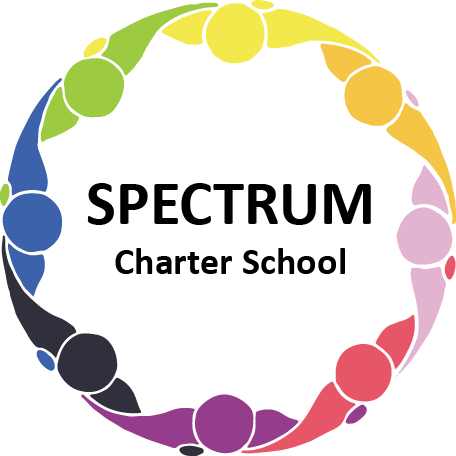 BOARD OF TRUSTEES DISCUSSION AND VOTING MEETING AGENDANovember 21, 2023DATE:             	November 21, 2023 					          TIME:	7:00 PMLOCATION:   	Spectrum Charter School- virtual via Google MeetCEO: 	Dr. Matthew EricksonDISCUSSION/VOTING AGENDA ITEMSCall to order:Pledge of AllegianceRoll call:Approval to accept the October 17, 2023 Board of Trustee Meeting Minutes as presented.  Board met in Executive Session on November 21,2023 to discuss personnel matters. Public Comments on Agenda Items:
CEO/Principal Report:             Student Council - Guest SpeakerBreakfast Program Up and Running!Planning a Semi-Formal EventBuild On Event - 11/17/23Giving Thanks - Gift Cards Current Enrollment   VI.    Personnel Committee Agenda Items:	None VII.    Academic Committee Agenda Items:Curriculum Update  VIII.      Finance Committee Agenda Items:Monthly Financial Reports:Monthly Financial Reports:Monthly Activity Expense ReportBudget Vs. ActualCash Flow                    B.	Monthly purchase review:Amazon ordersVisa Bill                    C.   Approval to pay bills due through December	Board Action:  IX.       Fundraising/Grants Committee Agenda Items:Giving Tuesday X.        Facilities Report Maintenance Schedule Motion to approve the estimate from Tri-State Roofing Solutions to replace the lower roof of the school building, subject to a review of the contract by counsel. Board Action:Motion to approve the Sonitrol proposal for additional cameras and wireless bridge for house cameras, Option 1 contract addendum, pending legal review. Board Action:XI.        Public Comments on non-Agenda Items:XII.      Announcements:XIII.     Next Meeting: December 19, 2023; 7:00 pm; Spectrum Charter School & Google Meet XIV.     Motion to Adjourn: